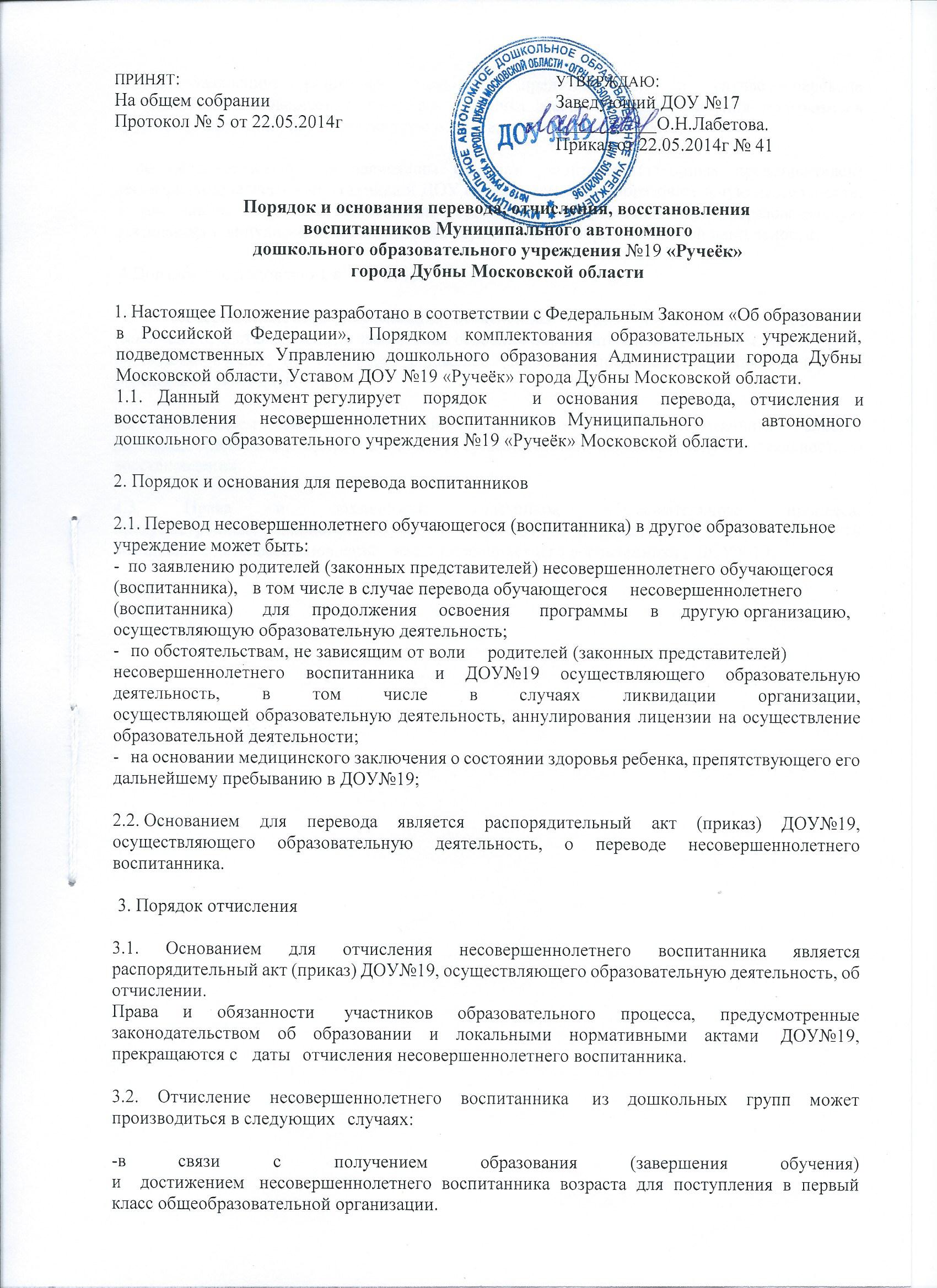  по заявлению родителей (законных представителей) в случае перевода обучающегося  несовершеннолетнего воспитанника  для продолжения освоения  программы в другую организацию, осуществляющую образовательную деятельность;- по обстоятельствам, не зависящим от воли  родителей (законных представителей) несовершеннолетнего воспитанника и ДОУ осуществляющего образовательную деятельность, в том числе в случаях ликвидации организации, осуществляющей образовательную деятельность, аннулирования лицензии на осуществление образовательной деятельности. 4.Порядок восстановления в ДОУ№19 4.1. Несовершеннолетний воспитанник, отчисленный из ДОУ по инициативе  родителей (законных представителей) до завершения освоения образовательной программы, имеет право на восстановление, по заявлению родителей (законных представителей) при наличии в учреждении свободных мест.4.2. Основанием для восстановления  несовершеннолетнего воспитанника является распорядительный акт (приказ) ДОУ№19, осуществляющей образовательную деятельность, о восстановлении.4.3. Права и обязанности участников образовательного процесса, предусмотренные,  законодательством об образовании и локальными актами  ДОУ№19 возникают с даты восстановлении  несовершеннолетнего воспитанника в ДОУ№19.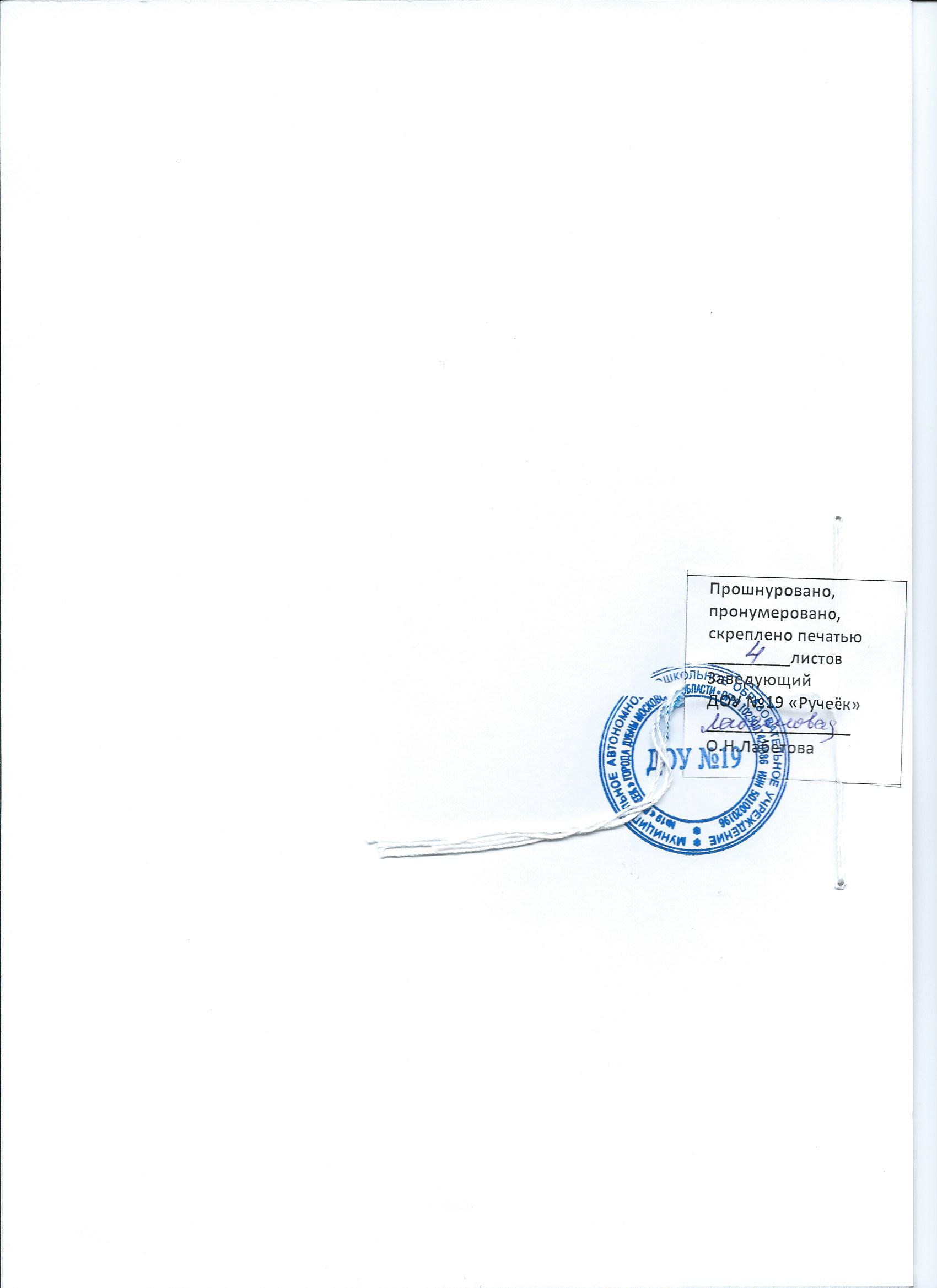 